       Zagadnienia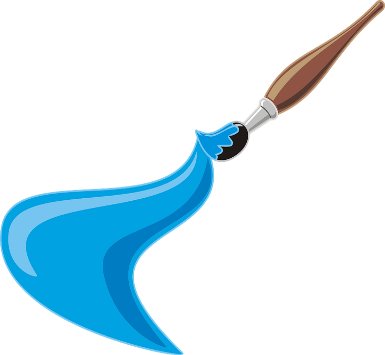 	Luty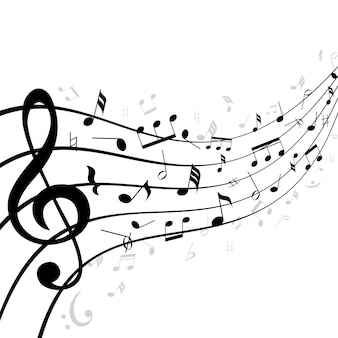 Nasze zmysły                                                  W świecie sztuki.Robimy zakupy..Co łączy smoki z dinozaurami.
        Cele:- zapoznanie ze zmysłami: wzrok, słuch, smak dotyk i ich rolą w życiu codziennym;                                                                                                                - odkrywanie różnych aspektów dzieł sztuki w dziedzinie: muzyki, plastyki, nauki i sportu;                                                                                                          - zapoznanie z pracą ekspedientki;                                                                                                            - wzbogacanie wiedzy z zakresu prehistorii- wzbogacanie słownictwa na dany temat;                                                                                                                       - rozwijanie mowy czynnej, sprawności manualnej rąk i palców zachęcanie do samodzielności w codziennych działaniach; Rymowanka                                            Piosenka  Idzie drogą pan Indorek.                                       Ref. Pięć zmysłów mam i wszystkie znam/2xMa na plecach pusty worek,a w ten worek przez otworek                                                 Oko patrzy widzi w koło    wskoczy mały/duży stworek.                                                 Czy jest smutno, czy wesoło.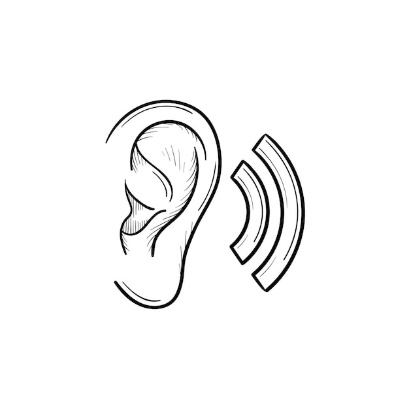 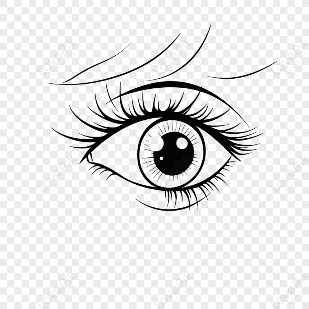                                                                                                 Ucho słucha, nasłuchuje	 Co usłyszy to notuje.	 Nos wywącha zapach wszelki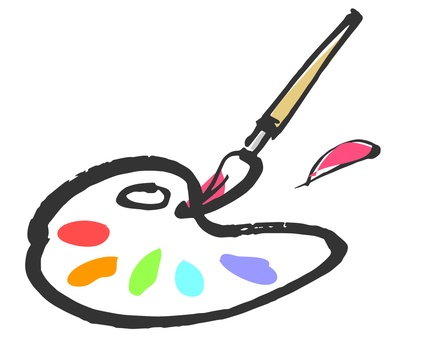                                                                                                 I ten piękny i ten średni…. 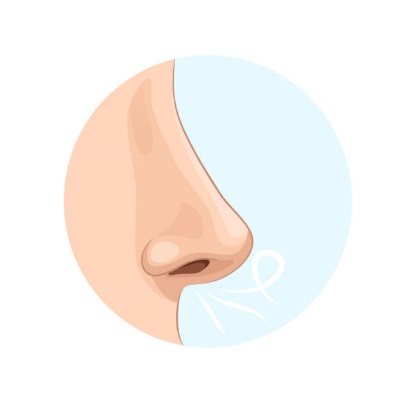 